РЕШЕНИЕРассмотрев проект решения о внесении изменения в Решение Городской Думы Петропавловск-Камчатского городского округа от 05.03.2014 № 190-нд 
«О порядке организации предоставления общедоступного и бесплатного дошкольного образования по основным общеобразовательным программам 
в муниципальных образовательных организациях», внесенный Главой Петропавловск-Камчатского городского округа Иваненко В.Ю., в соответствии со статьей 28 Устава Петропавловск-Камчатского городского округа Городская Дума Петропавловск-Камчатского городского округа РЕШИЛА:1. Принять решение о внесении изменения в Решение Городской Думы Петропавловск-Камчатского городского округа от 05.03.2014 № 190-нд 
«О порядке организации предоставления общедоступного и бесплатного дошкольного образования по основным общеобразовательным программам 
в муниципальных образовательных организациях».2. Направить принятое Решение Главе Петропавловск-Камчатского 
городского округа для подписания и обнародования.РЕШЕНИЕот 25.04.2019 № 166-ндО внесении изменения в Решение Городской Думы Петропавловск-Камчатского городского округа от 05.03.2014 № 190-нд «О порядке организации предоставления общедоступного и бесплатного дошкольного образования по основным общеобразовательным программам 
в муниципальных образовательных организациях»Принято Городской Думой Петропавловск-Камчатского городского округа(решение от 24.04.2019 № 422-р)1. В абзаце втором части 6 статьи 2 слова «административным регламентом предоставления муниципальной услуги по предоставлению места в муниципальной дошкольной образовательной организации» заменить словами «административным регламентом предоставления муниципальной услуги по приему заявлений, постановке на учет для зачисления детей в муниципальные дошкольные образовательные организации».2. Настоящее Решение вступает в силу после дня его официального опубликования.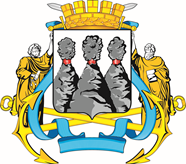 ГОРОДСКАЯ ДУМАПЕТРОПАВЛОВСК-КАМЧАТСКОГО ГОРОДСКОГО ОКРУГАот 24.04.2019 № 422-р20-я сессияг.Петропавловск-КамчатскийО принятии решения о внесении изменения в Решение Городской Думы Петропавловск-Камчатского городского округа от 05.03.2014 № 190-нд 
«О порядке организации предоставления общедоступного и бесплатного дошкольного образования по основным общеобразовательным программам в муниципальных образовательных организациях»Председатель Городской Думы Петропавловск-Камчатского городского округаГ.В. МонаховаГОРОДСКАЯ ДУМАПЕТРОПАВЛОВСК-КАМЧАТСКОГО ГОРОДСКОГО ОКРУГАГлаваПетропавловск-Камчатскогогородского округаВ.Ю. Иваненко